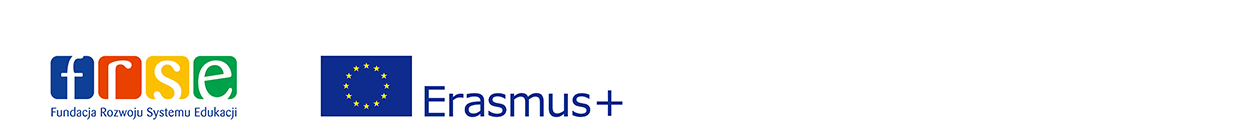 ZESTAWIENIE ZMIAN DO UMOWYZmiany w Umowie dokonywane są na podstawie pisemnego wniosku, opatrzonego datą i własnoręcznym podpisem przedstawiciela prawnego Beneficjenta. Zmiany te muszą również uzyskać formalną akceptację Narodowej Agencji Programu.Wniosek o zmianę warunków umowy powinien zostać wysłany najpóźniej na 30 dni przed końcem okresu obowiązywania umowy (zakończeniem realizacji projektu). O dacie wysłania wniosku o zmianę decyduje data stempla pocztowego lub data wysłania poczty elektronicznej zawierającej skan oryginalnie podpisanego wniosku.Prosimy pamiętać, że zmiana w Umowie wchodzi w życie dopiero po podpisaniu jej przez Narodową Agencję.Po wypełnieniu Wniosek odesłać należy na adres:Fundacja Rozwoju Systemu EdukacjiNarodowa Agencja Programu Erasmus+Aleje Jerozolimskie 142A
02-305 WarszawaWłasnoręczny podpis osoby uprawnionej do reprezentowania Beneficjenta		Imię i nazwisko przedstawiciela prawnego organizacji Beneficjenta:		Stanowisko w organizacji Beneficjenta: 		Miejscowość i data:                                                                                              _______________________________Pieczęć instytucji:Prosimy o zaznaczenie oraz opisanie zmiany, która ma być wprowadzona wraz z jej uzasadnieniem.	Zmiana formy prawnej i nazwy beneficjenta (jeżeli zmianie nazwy nie towarzyszy zmiana formy prawnej, „Wniosek o zmianę do umowy” nie ma zastosowania (zmiana nazwy nie wymaga aneksowania umowy)   Zmiana organu prowadzącego 	Zmiana składu grupy partnerskiej 	Zmiana rachunku bankowego (należy również złożyć Ankietę Beneficjenta w systemie Dokumentów Online FRSE) 	Zmiana okresu realizacji projektu	Zmiana harmonogramu sprawozdawczości (terminu złożenia raportu końcowego)	Zmiany w budżecie (zmniejszenie/zwiększenie/przekroczenie dopuszczalnych limitów przesunięć między kategoriami, zmniejszenie wysokości dofinansowania) 	Zmiana instytucji koordynującej projekt   Inne (w zależności od specyfiki sektora)Opinia pracownika Narodowej AgencjiWniosek o zmianę w umowieProgram Erasmus+Sektor Edukacja szkolnaAkcja KA1Numer UmowyTytuł ProjektuNazwa Beneficjenta/KoordynatoraUmowa była już aneksowanaTak 	Nie Podpis osoby rekomendującejAkceptacja Z-cy Dyrektora/Dyrektora programu Erasmus+